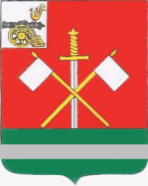 СМОЛЕНСКАЯ ОБЛАСТЬМОНАСТЫРЩИНСКИЙ РАЙОННЫЙСОВЕТ ДЕПУТАТОВРЕШЕНИЕ   от 16 марта 2020 года                                                                                  № 19О реализации национального проекта «Культура» и проекта«Культура малой Родины»(Местный Дом культуры) в учреждениях культуры в 2019 годуЗаслушав и обсудив информацию и.о. начальника отдела культуры и спорта Администрации муниципального образования «Монастырщинский район» Смоленской области Глековой Татьяны Валерьевны «О реализации национального проекта «Культура» и проекта «Культура малой Родины» (Местный Дом культуры) в учреждениях культуры в 2019 году», Монастырщинский районный Совет депутатовРЕШИЛ:Информацию и.о. начальника отдела культуры и спорта Администрации муниципального образования «Монастырщинский район» Смоленской области Глековой Т.В. «О реализации национального проекта «Культура» и проекта «Культура малой Родины» (Местный Дом культуры) в учреждениях культуры в 2019 году» принять к сведению (прилагается).Настоящее решение вступает в силу с момента его подписания.Глава муниципального образования                 Председатель «Монастырщинский район»                               Монастырщинского районного Смоленской области                                           Совета депутатов                                            В.Б. Титов                                            П.А. СчастливыйПриложениек решению Монастырщинскогорайонного Совета депутатовот 16.03.2020 № 19 Информация«О реализации национального проекта «Культура» и проекта «Культура малой Родины» (Местный Дом культуры) в учреждениях культуры в 2019 году»В рамках реализации регионального проекта «Обеспечение качественно нового уровня развития инфраструктуры культуры» («культурная среда») национального проекта «Культура» общий объем бюджетных ассигнований в рамках соглашения на проведение капитального ремонта в зрительном зале и гримерной комнате Раевского СДК и ремонта полов Носковского СДК - филиалах МБУК «Монастырщинский районный культурно-досуговый центр» составил 1 807,007 рублей. Для капитального ремонта зрительного зала и гримерной комнаты Раевского СДК выделено 1 484 166,00 рублей, ремонта полов в зрительном зале Носковского СДК- 322 841,00 рубль.В результате проведения аукционов цена контрактов была снижена, что позволило провести не только основные виды работ, но и дополнительные.Так, в Раевском Доме культуры на сумму 1 246 699 рублей 44 копейки выполнены основные работы по ремонту зрительного зала и гримерной комнаты (укладка и окраска полов, оштукатуривание и окраска стен, монтаж потолка и светильников, установка электрического котла и системы отопления, установка дверей в зрительном зале и гримерной, установка входных дверей), на сумму 64 764,08 рублей выполнены дополнительные работы по ремонту зрительного зала и гримерной комнаты (установка окна из ПВХ, устройство ступеней сцены, устройство пола в холле и крыльца и облицовка плиткой, электромонтажные работы), на сумму 172 702,48 рублей выполнены работы по ремонту фойе (ремонт и окраска стен, окраска окон, потолка, пола). На ремонт полов в зрительном зале Носковского СДК цена контракта по аукциону составила 306 698 рублей 90 копеек. На остаток денежных средств в сумме 16 142,10 рублей, отремонтирован козырек у входа в здание.В рамках реализации мероприятий по обеспечению развития и укрепления материально-технической базы домов культуры в населенных пунктах с числом жителей до 50 тысяч человек в рамках проекта «Культура малой Родины» («Местный Дом культуры») в 2019 году предусмотрена субсидия 823 130, 00 рублей, из них субсидия из областного и федерального бюджетов составила 814 530,00 рублей из бюджета муниципального образования – 8 600,00 рублей.В рамках реализации данного проекта предусмотрена модернизация материально-технической базы и текущий ремонт. В муниципальное бюджетное учреждение культуры «Монастырщинский районный Дом культуры» приобретена звукоусиливающая аппаратура на сумму 283 000,00 рублей (микрофон, 2-х полосная активная акустическая система, микшерный пульт) и пять оконных блоков на сумму 317 000,00 рублей.На ремонтные работы по ремонту дымохода в МБУК «Монастырщинский районный Дом культуры» израсходовано 152830,00 рублей.В Раевский сельский Дом культуры - филиал МБУК «Монастырщинский районный культурно-досуговый центр» на сумму 70 300,00 рублей приобретен ноутбук и вокальная радиосистема.